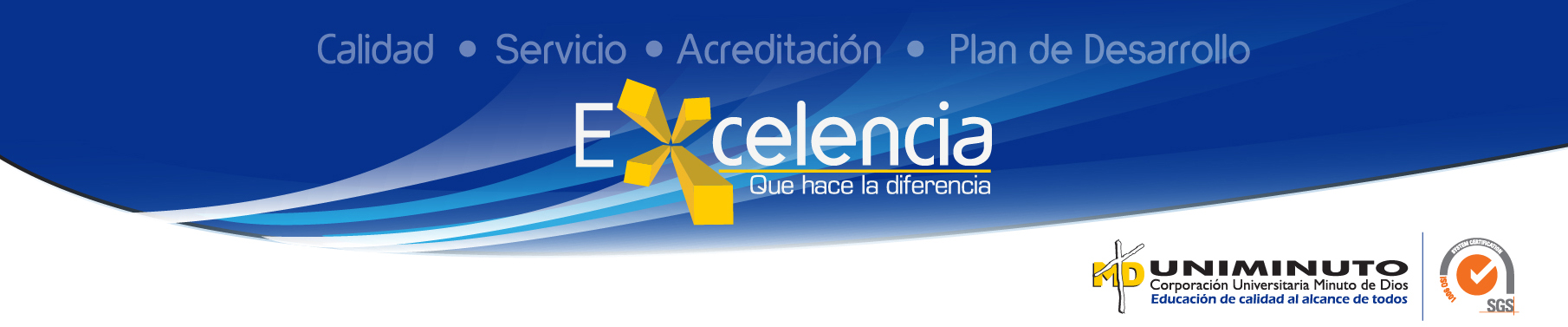 TRABAJO DE GRADOTítuloEjecución integral de tesorería y finanzas en la empresa Majólica Trading C.I. S.A.AutorSANCHEZ, Fuentes; SAYDA. JazmínPublicaciónBogotá, Corporación Universitaria Minuto de Dios- UNIMINUTO U.V.D-, 2018. 38 páginas.Unidad PatrocinanteCorporación Universitaria Minuto de Dios (UNIMINUTO), Vicerrectoría  Académica  U.V.D.Palabras ClavesIntegral – Tesorería – Financiera – Causación – Eficiencia – Eficacia – Logro -  BeneficiosDescripciónEn el siguiente informe se presentara el desarrollo integral y completo del proceso dentro de la práctica profesional, que se lleva a cabo desempeñando el cargo como Asistente Contable, en el cual se evidencia la aplicación de los conocimientos y procesos más relevantes como estudiante de CONTADURIA PUBLICA, teniendo en cuenta que son parámetros que miden el crecimiento como profesional y las bases fundamentales donde se crean conocimientos que dentro de una práctica o desarrollo de una labor son las más importantes, y es donde se da comienzo muy seguramente a la formación de un gran profesional.Es importante dar a conocer el ámbito y lugar de desarrollo de esta práctica, por el cual se conocerá en este informe, un aparte de lo que es la compañía MAJOLICA TRADING C.I. S.A., con NIT 900.129.181-5, que debido a su actividad económica como importadora tiene un gran campo de acción para el desarrollo en el conocimiento y aprendizaje dentro del área contable, y el esquema de los procesos que esta compañía aplica para su funcionamiento en especial en esta área.Cabe señalar que dentro del desarrollo de una práctica, además de adquirir un conocimiento, experiencia y un crecimiento como profesional, se busca también el fortalecimiento de los valores mediante el reconocimiento de las fortalezas y debilidades, que dentro del desarrollo de una labor o que como persona se pueden tener, y el cómo identificarlas para a si mismo potenciarlas o corregir, según sea el caso; así mismo ir adquiriendo la experiencia, que hace también parte del crecimiento como profesional y como persona, demostrando un alto desempeño no solo dentro de la compañía donde realiza una labor, sino también, y aún más, a la sociedad siendo persona y profesional integral y competente.FuentesAlvin A. Arens; Randal J. Elder; Mark S. Beasley. (2007). auditoria de control interno y riesgo                                                                                            de control de la sección 404. En auditoria un enfoque integral (276, 277). México: PearsonMajolica Trading C.I. S.A. www.majolicagroup.com El liderazgo.                                     http://glarestallerliderazgo.blogspot.com.co/2015/02/unidad-1.htmlActualicese. (02 de 02 de 2015). Obtenido de Actualicese:                                                                                                                                                              https://actualicese.com/2015/02/02/definicion-de-prestaciones-sociales/ Gerencie.com. (13 de 10 de 2017). Obtenido de Gerencie.com:          https://www.gerencie.com/principio-de-causacion.htmlContenidosEl desarrollo de la práctica se basa en las funciones desempeñadas como Asistente Contable en el área financiera y de tesorería en la empresa Majolica Trading C.I. S.A. Mediante el desempeño en que se fundamenta en el progreso de estas dos áreas, en la cual se llevaba el manejo de los ingresos y gastos de la empresa, el movimiento de bancos y el pago de gastos y las obligaciones financieras, se evidencia falencias de control en el proceso de ejecución en el área de tesorería. Se concluye en este informe con los logros que se obtuvieron durante la práctica y los aportes ofrecidos a la empresa para un mejor desempeño y la adquisición de conocimientos mediante esta.Conclusiones Después de terminar el proceso de la práctica profesional identifico muchos beneficios que aportan a mi crecimiento profesional, ya que mediante el programa de Contaduría Pública de la universidad, logre obtener un conocimiento y una visión diferente al manejo contable de una empresa y la importancia que tiene la opinión del contador para la toma de decisiones de la gerencia, ya que mediante un informe que se presente basado por los sucesos económicos y en si por toda la ejecución que se desarrolle dentro de esta área, dependen grandes acciones gerenciales que le pueden ayudar o afectar al crecimiento de una empresa.Por lo tanto, se sugiere a la gerencia implementar medidas de control que permitan regularizar el manejo en el área de tesorería para mitigar riesgos y obtener informes de validación verídicos dentro de los periodos.De acuerdo a la implementación de los procesos de control y a las política que autoriza la gerencia, para el manejo del ingreso de efectivo de la compañía, se concluye que estos se efectuaron a satisfacción obteniendo como resultado un mejor manejo de este activo, y así mismo la entrega de informes confiables con respecto al flujo de efectivo para tener informada a la gerencia y así esta tome decisiones acertadas que beneficien a la compañía.      El desarrollo de la práctica profesional fue una gran oportunidad para complementar la experiencia con los conocimientos adquiridos durante la carrera y encaminarlo al ámbito laboral y empresarial al cual nos vamos a afrontar como profesionales.       Cuando se tiene cierto grado de experiencia, la ejecución de las funciones que corresponden al área se desarrolla con mayor eficacia, logrando un nivel de progreso a lo largo del tiempo que permitirá orientarse hacia los objetivos de cada persona. La práctica laboral permite ser una base sólida para emprender a una formación integral que mediante los conocimientos teóricos van consolidando un aprendizaje que complementa la carrera como profesional.